                                            Executive Committee Meeting 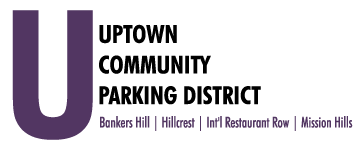                                         Monday, July 3, 2023, 3:00PMHBA Offices, 1601 University Avenue, 92103Note: There are no public restrooms at this facility1.	Introductions & Call to Order							             Nicholls2.	Non-agenda public comment (Information)          •	Three-minute limit on non-agenda items3.	Treasurer's report (Action)          •	May 2023 financial review 					            McNeil Schreyer4.        FY 23 Performance report (Information)			                                         Trussell5.        UCPD Insurance overview:  G&L, Umbrella, D&O, EPPL				 Trussell6.	Agenda Review, UCPD Board of Directors Meeting, June 12, 2023 (Information)	 NichollsAdjourn